MODELLO DI ORDINE DEL GIORNO DELLA RIUNIONE DEL CONSIGLIO DI AMMINISTRAZIONE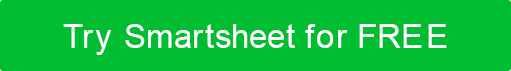 AGENDAChiama all'ordineBenvenuto / IntroduzioniOsservazioni del leader della commissionePunti all'ordine del giornoAzioneTermini dell'oggettoDescrizione dell'oggettoPartecipanti all'elementoOsservazioni dei partecipantiApprovazione del processo verbale precedenteRelazione del direttore esecutivoVotazioni / RelazioniCriteri per le riunioniAltre attivitàAggiornamentoConvocare la sessione chiusaGIORNO E DATAOREUBICAZIONEUBICAZIONESala Conferenze A, Sede CentraleSala Conferenze A, Sede CentralePRESIDENTE DELLA RIUNIONEE-MAILE-MAILTELEFONOINCONTRO SCRIBAE-MAILE-MAILTELEFONOTITOLO DELLA RIUNIONETITOLO DELLA RIUNIONETITOLO DELLA RIUNIONETITOLO DELLA RIUNIONEObiettivi di sviluppoObiettivi di sviluppoObiettivi di sviluppoObiettivi di sviluppoDOCUMENTI GIUSTIFICATIVI RICHIESTIDOCUMENTI GIUSTIFICATIVI RICHIESTIDOCUMENTI GIUSTIFICATIVI RICHIESTIDOCUMENTI GIUSTIFICATIVI RICHIESTIOrdine del giorno, verbali delle riunioni precedenti, relazioni finanziarie, ecc.Ordine del giorno, verbali delle riunioni precedenti, relazioni finanziarie, ecc.Ordine del giorno, verbali delle riunioni precedenti, relazioni finanziarie, ecc.Ordine del giorno, verbali delle riunioni precedenti, relazioni finanziarie, ecc.MEMBRI DEL CONSIGLIO / PARTECIPANTI RICHIESTIMEMBRI DEL CONSIGLIO / PARTECIPANTI RICHIESTIMEMBRI DEL CONSIGLIO / PARTECIPANTI RICHIESTIMEMBRI DEL CONSIGLIO / PARTECIPANTI RICHIESTIAPPROVAZIONE DEL PRESIDENTE DEL CONSIGLIO DI AMMINISTRAZIONEAPPROVAZIONE DEL PRESIDENTE DEL CONSIGLIO DI AMMINISTRAZIONEAPPROVAZIONE DEL SOTTOSEGRETARIO DEL CONSIGLIO DI AMMINISTRAZIONEAPPROVAZIONE DEL SOTTOSEGRETARIO DEL CONSIGLIO DI AMMINISTRAZIONEFIRMADATTEROFIRMADATTERODISCONOSCIMENTOTutti gli articoli, i modelli o le informazioni fornite da Smartsheet sul sito Web sono solo di riferimento. Mentre ci sforziamo di mantenere le informazioni aggiornate e corrette, non rilasciamo dichiarazioni o garanzie di alcun tipo, esplicite o implicite, circa la completezza, l'accuratezza, l'affidabilità, l'idoneità o la disponibilità in relazione al sito Web o alle informazioni, agli articoli, ai modelli o alla grafica correlata contenuti nel sito Web. Qualsiasi affidamento che fai su tali informazioni è quindi strettamente a tuo rischio.